         П Р И К А З21.09.2022г.                                                    № 114                                                  г. СеверобайкальскОб утверждении Плана мероприятий по противодействию коррупции в муниципальном казенном учреждении «Управление культуры муниципального образования «город Северобайкальск» на 2022-2024 годы	Во исполнение требований статьи 13.3 Федерального закона Российской Федерации от 25.12.2008 № 273-ФЭ «О противодействии коррупции»,П Р И К А З Ы В А Ю:Утвердить План мероприятий по противодействию коррупции  в муниципальном казенном учреждении «Управление культуры муниципального образования «город Северобайкальск» на 2022 -2024 годы согласно приложению к настоящему приказу. Контроль за исполнением настоящего приказа возлагаю на ответственного за работу по профилактике коррупционных и иных правонарушений – юрисконсульта Управления культуры Викулову Ирину Юрьевну.Начальник				                                                   С.Г. ЗубареваВ дело №____за 2022 годИнспектор по кадрам 21.09.2022г.Приложение 1Утвержден приказом от 21.09.2022г. № 114План мероприятий по противодействию коррупции  в муниципальном казенном учреждении «Управление культуры муниципального образования «город Северобайкальск» на 2022 -2024 годыНютагай hангай эмхи зургаан «Северобайкальск хото» гэһэн нютагай засагай байгууламжын захиргаанай Соёлой захиргаан»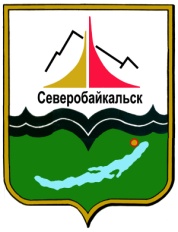 Муниципальное казённое учреждение«Управление культуры администрации муниципального образования«город Северобайкальск»№ п/пНаименование мероприятия Срок исполнения мероприятия1Информирование работников Управления культуры  о положениях действующего законодательства ежеквартально2Формирование у работников Управления культуры нетерпимости к коррупционному поведениюпостоянно3Ознакомление сотрудников с нормативными документами, регламентирующими вопросы предупреждения и противодействия коррупции, под росписьПо мере необходимости4Сотрудничество Управления культуры с правоохранительными органамипостоянно5Предотвращение и урегулирование конфликта интересов постоянно6Организация мероприятий, посвященных Международному дню борьбы с коррупцией ,  в подведомственных  Управлению культуры учреждениях ( с дальнейшим размещением информации об их проведении на официальном сайте Управления культуры  Ежегодно, 9 декабря 7Информационное наполнение и актуализация раздела «Противодействие коррупции» на официальном сайте Управления культуры постоянно8Прием и анализ сведений о доходах, расходах, об имуществе и обязательствах имущественного характера руководителей подведомственных Управлению культуры учреждений ежегодно9Обеспечение открытости деятельности учреждения (размещение информации на официальном сайте учреждения и др.)постоянно10Усиление контроля за недопущением фактов неправомерного взимания денежных средств с граждан в муниципальных учреждениях культурыпостоянно